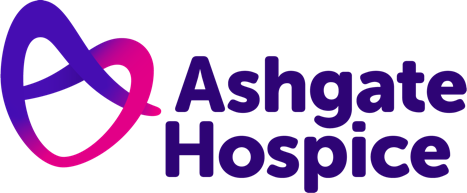 Ashgate Hospice Physiotherapy Referral CriteriaPlease note the primary care team will remain the key workers for the patient. Once patient needs are assessed as stable (low complexity) by the Physiotherapy team they may be discharged to their primary care team and/or signposted to another hospice service for ongoing support and management.Patients who are 18 and over and registered with a GP from NHS Derby and Derbyshire CCG (North Localities).Have an active progressive advanced disease with a limited prognosis and the focus of care is palliative, rather than curative intent.The patient has consented to:a)  The referral b)  Sharing clinical records/information NB If the patient does not have capacity to consent then the referral must indicate that a decision has been made in the patients’ best interest according to the Mental Capacity Act. Please indicate who is acting as the patients advocate/main carer.External referrals will only be accepted from Healthcare Professionals.The urgency of triage and response will be decided by the Physiotherapy team based on the information provided. The referrer is required to complete the referral form fully. Any missing information on the referral form may lead to the referral being declined and delays in patient care.Referrals will be accepted to the Physiotherapy team for the following:Complex Physiotherapy needs Crisis following hospital discharge and admission avoidance at end of life Acute breathlessness or sputum retention / patient struggling to clear secretionsHigh risk of mechanical falls and (indoor and outdoor) mobility issuesComplex moving and handling needs Crisis avoidance Fatigue impacting on quality of lifeNon-pharmacological pain managementChronic breathless due to anxiety and/or underlying disease which is affecting quality of lifeRehabilitation needs to maintain/improve patient function including exercise prescription and Musculoskeletal issuesComplex home situations and advance care planning which require Physiotherapy inputComplex care management and family needs requiring MDT approachComplex physiotherapy needs impacting on psycho-social well beingComplex advance care planning such as ADRT, best interest, DOLs, and ReSPECT which require physio expertise to facilitate ethical decision-making.Response Mon-Fri 8.30-4.30Emergency/UrgentDeterioratingRoutineResponse Mon-Fri 8.30-4.30High ComplexityMedium ComplexityLow complexityResponse Mon-Fri 8.30-4.300-2 days (including emergency response of 4hrs)5 days10 days